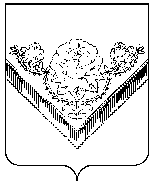 СОВЕТ ДЕПУТАТОВГОРОДСКОГО ОКРУГА ПАВЛОВСКИЙ ПОСАД МОСКОВСКОЙ ОБЛАСТИРЕШЕНИЕг. Павловский ПосадОб утверждении порядка проведения заседаний Совета депутатов городского округа Павловский Посад Московской области посредством видео-конференц-связиВ соответствии с Федеральным законом от 21.12.1994 № 68-ФЗ «О защите населения и территорий от чрезвычайных ситуаций природного и техногенного характера», Федеральным законом от 30.03.1999 № 52-ФЗ «О санитарно-эпидемиологическом благополучии населения», Законом Московской области № 110/2005-ОЗ «О защите населения и территории Московской области от чрезвычайных ситуаций природного и техногенного характера» и Положением о Московской областной системе предупреждения и ликвидации чрезвычайных ситуаций, учитывая рекомендации Федеральной службы по надзору в сфере прав потребителей и благополучия человека от 10.03.2020 №02/3853-2020-27 по профилактике новой коронавирусной инфекции (2019-nCoV), постановлением Губернатора Московской области от 12.03.2020 № 108-ПГ «О введении в Московской области режима повышенной готовности для органов управления и сил Московской областной системы предупреждения и ликвидации чрезвычайных ситуаций и некоторых мерах по предотвращению распространения новой коронавирусной инфекции (2019-nCoV) на территории Московской области», руководствуясь Уставом городского округа Павловский Посад Московской области и в целях предотвращения распространения новой коронавирусной инфекции (2019-nCoV) на территории городского округа Павловский Посад Московской области, Совет депутатов городского округа Павловский Посад Московской области РЕШИЛ:1. С 03 апреля 2020 года проводить заседания Совета депутатов городского округа Павловский Посад Московской области посредством видео-конференц-связи.2. Утвердить порядок проведения заседания Совета депутатов городского округа Павловский Посад Московской области посредством видео-конференц-связи (прилагается).3. Обеспечение технической возможности проведения заседаний Совета депутатов городского округа Павловский Посад Московской области в соответствии с п. 1 настоящего решения возложить на Администрацию городского округа Павловский Посад Московской области.4. Настоящее решение вступает в силу со дня его принятия.Председатель Совета депутатовгородского округа Павловский ПосадМосковской области                                                                                           С.С. Буланов «02» апреля 2020 г.М.П.Утверждено решением Совета депутатов 					         городского округа Павловский Посад         			    Московской области                                                                          от «02» апреля 2020 года № 401/51  Порядок проведения заседания Совета депутатов городского округа Павловский Посад Московской области посредством видео-конференц-связиОткрытие заседанияЗаседания Совета депутатов посредством видео-конференц-связи (далее-ВКС) проводится в соответствии с Регламентом Совета депутатов, утвержденным решением Совета депутатов городского округа Павловский Посад Московской области от 26.09.2017 № 124/11 (в ред. решения Совета депутатов от 20.06.2018 № 242/25) (далее – Регламент Совета депутатов).Открытие заседания включает в себя оглашение Председателем Совета депутатов информации о наличии кворума, количестве подключившихся депутатов к ВКС и повестки дня заседания.Утверждение повестки дня заседанияПовестка дня заседания Совета депутатов рассматривается и утверждается в соответствии с Регламентом Совета депутатов.Порядок голосованияСвое право на голосование депутат Совета депутатов осуществляет путем оглашения мнения «за/против/воздержался». Каждый депутат имеет один голос.Подсчет голосов ведет Председатель Совета депутатов, после чего оглашает результаты голосования. Решения принимаются в соответствии с Регламентом Совета депутатов.Ведение протокола ВКС заседания Совета депутатовНа ВКС ведется протокол ВКС заседания в соответствии с Регламентом Совета депутатов.Закрытие ВКС заседания Совета депутатовПо итогам рассмотрения вопросов повестки дня ВКС заседания Совета депутатов, Председатель Совета депутатов объявляет о закрытии ВКС заседания, после чего все участники заседания вправе отключить ВКС.02.03.2020№401/51